Millerton NewsNovember 2015Principal:  Tom McCabe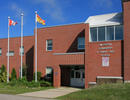 BREAKFAST FOR LEARNINGWe are pleased to announce that we have received a grant from Breakfast for Learning. A portion of this grant was provided by the generous support of Presidents Choice Children’s Charity, the National Premier Sponsor of Breakfast for Learning.  This will assist us in supporting the nutritional needs for our students. 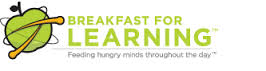 BIG BROTHERS BIG SISTERSAlso we are pleased to announce that we have received money from Big Brothers Big Sisters in the amount of $1236.00 for our Breakfast Program.REMEMBRANCE DAY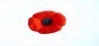 Our ceremony will take place on Tuesday,        November 10th at 8:45 am. We invite all family and veterans to join us. If any students are in Guides, Scouts, Sparks, Cadets, etc. they are invited to wear their uniform for the ceremony.PICTURE RETAKESPicture retakes will be on Friday, November 6th.INTERNATIONAL CONCERTMillerton School will be hosting an International concert on Friday, November 6th  at 7:00 pm, featuring the Miramichi Opry Band and Colombian guests.  Admission is a donation to help the children of Africa.BEAR’S DENThe Bear's Den will open on Friday, November 13th for its 5th year. The Bear's Den is open for Millerton Middle School students on Friday evenings from November to March from 7-10pm. Cost is $2.00.  Millerton students may sign in a student from another Middle School if they wish but are responsible for their behavior while visiting. If for any reason there is not school on a Friday (ie. storm day, teacher meetings, etc.) the Bear's Den will not run that week. Many thanks to those parents who are volunteering to supervise these evenings. It is a fun night out for MS students in a safe and supervised setting. Students enjoy themselves with their friends, their music and their games!SKATINGSkating will begin on November 3rd for K-4 and November 24th for Grades 5-8.  The bus will depart the school at 8:45 am.  Students are reminded to dress appropriately.  Helmets are Mandatory.  Reminder, that when students take off their skates they are to return to the bench area with their teacher.  Thank you to everyone who comes and ties skates and joins in on this fun activity. REPORT CARDSReport cards will go home the week of November 16th to 20th. Parent teacher meetings will be held on Nov 19th at 6:00—8:00 pm and Nov 20th at 9:00—11:30 am.  Please call the office to make an appointment with your son/daughter’s teacher @ 627-4090.  If you are unable to make it at these times other arrangements may be made.HOME AND SCHOOL NEWSNovember 6th – Popcorn Friday $1.00/BagNovember 9th – Home & School Meeting - 7:00 pmNovember 28th – Breakfast with Santa 8-11:00 amDATES TO REMEMBERNovember 11 – Remembrance Day – No SchoolNovember 20 – Parent Teacher – No School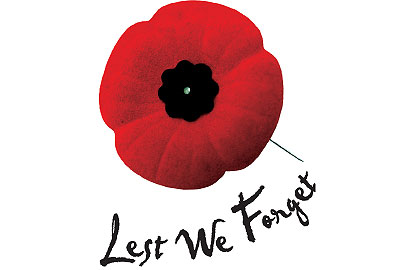 